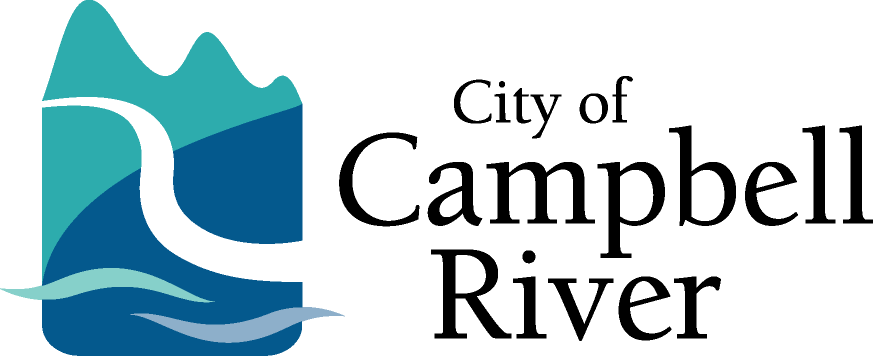 TENDER 17-15LIFT STATION BACKUP GENERATORSADDENDUM NO. 4October 27th, 2017This addendum forms part of the Tender Documents and shall be read, interpreted, and coordinated with all other parts. The costs of all elements contained herein shall be included in the submission. The following revisions, changes, corrections, additions, and or deletions supersede the information contained in the original Documents to the extent referenced and shall become part thereof.Addendum Item 1 - Questions and AnswersProponent Question:Will the City consider Kohler as an acceptable manufacturer?Response:Yes, add Kohler to the list of acceptable manufacturers for diesel engine on drawing 16-503/E08.Proponent Question:If we are unable to meet the specifications with an appropriately sized generator, would a larger generator be acceptable for all sites?Response:All generators are to be sized as per the specifications.Proponent Question:On the Supplementary General Conditions RB Engineering and McElhanney are listed as additional NAMED insureds. Is it possible to amend this clause to “additional insured” status only?Response:Yes, delete and replace Supplementary General Condition 24.1.7 to “The Contractor shall ensure the following are additional insured under this contract”. Proponent Question:Drawing 16-503/E01 – What is the icon marked PBF 1 represent?Response:This is an existing pull box.End of AddendumAcknowledgement of this Addendum in your Tender submission is required.Clinton J. Crook, SCMP, CPSMSenior Buyer